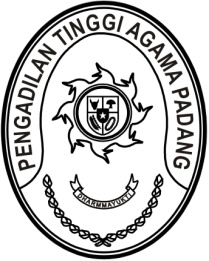 S  U  R  A  T      T  U  G  A  SNomor : W3-A/     /HM.00/3/2022Menimbang 	: 	bahwa Direktorat Jenderal Badan Peradilan Agama 
Mahkamah Agung RI akan menyerahkan sertifikat penghargaan hasil Assesmen Surveillance Akreditasi Penjaminan Mutu Badan Peradilan Agama Gelombang Tahun 2021 dan Penilainan Kinerja di Lingkungan Peradilan Agama yang antara lain diikuti oleh Ketua Pengadilan Agama Lubuk Sikaping;Dasar	:	Surat Direktur Jenderal Badan Peradilan Agama Mahkamah Agung RI nomor 1326/DjA.1/HM.00/3/2022 tanggal 7 Maret 2022 hal Penyerahan Sertifikat Penghargaan;MEMBERI TUGASKepada 	: 	Nama	: Ahmad Syafruddin, S.H.I., M.H.		NIP	:	198105302008051001			Pangkat/Gol. Ru	: Pembina (IV/a)			Jabatan	:	Ketua 			Unit Kerja	:	Pengadilan Agama Lubuk SikapingUntuk	:	Pertama	: 	mengikuti kegiatan penyerahan sertifikat penghargaan hasil Assesmen Surveillance Akreditasi Penjaminan Mutu Badan Peradilan Agama Gelombang Tahun 2021 dan Penilainan Kinerja di Lingkungan Peradilan Agama tanggal 12 s.d. 14 Maret 2022 di Jalan Bangka
08-18, Gubeng, Surabaya;Kedua	: 	biaya konsumsi pada kegiatan ini dibebankan pada DIPA Direktorat Jenderal Badan Peradilan Agama, sedangkan untuk akomodasi dan transportasi dibebankan pada DIPA Pengadilan Agama Lubuk Sikaping.11 Maret 2022Ketua,Zein Ahsan